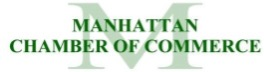 __________________________________________________________________________________P.O. Box 357, Manhattan, IL   60442                        chamber@manhattan-il.com                          http://www.manhattan-il.com2020 MEMBERSHIP APPLICATONBusiness Name:___________________________________________________________________________________Description of Business:_____________________________________________________________________________________________________________________________________________________________________________Mailing Address: __________________________________________________________________________________Physical Address:__________________________________________________________________________________Phone:_______________________________________   Website:___________________________________________Please list below the main contact person and any additional representatives.Contact Name:_________________________ Title:____________________ Email:_____________________________Contact Name:_________________________ Title:____________________ Email:_____________________________Contact Name:_________________________ Title:____________________ Email:_____________________________Membership:  New _________		Renewal:_________	1-2 Employees     3-14 Employees     15+ Employees     Non-profit 501(c)(3)      Government/Political     	       $125                      $175                      $250                         $100                               $200Please fill out the entire application and sign below. Your cancelled check is your receipt. Make checks payable to:  Manhattan Chamber of Commerce.  Mail to Manhattan Chamber of Commerce, P.O. Box 357, Manhattan, IL   60442. Please include a business card for our website. Application and fees are due by January 31, 2020. A $25 late fee will be assessed after February 1, 2020.Sign___________________________________________________________  Date________________________THANK YOU FOR YOUR MEMBERSHIPFor Office Use onlyDate rec’d.:_________________  Amount:___________________ Check#:_______________ Sticker (Renewals)_____________